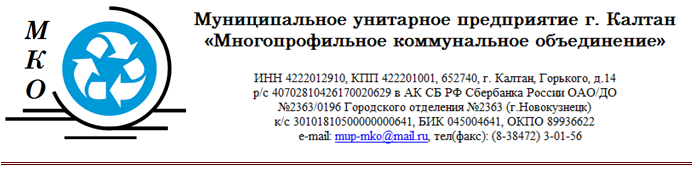 В соответствии с Решением «О приведении размера платы граждан за жилищно-коммунальные услуги в соответствии с установленными предельными индексами», В целях обеспечения эффективной деятельности организаций жилищно-коммунального хозяйства города Калтан, руководствуясь Жилищным кодексом Российской Федерации, Федеральным законом от 26.12.2005 № 184-ФЗ «О внесении изменений в Федеральный закон «Об основных регулирования тарифов организаций коммунального комплекса» и некоторые законодательные акты Российской Федерации», Постановлением Коллегии Администрации Кемеровской области от 19.11.2010 г. №494 «О внесении изменений в постановление Коллегии Администрации Кемеровской области от 28.09.2008 г. №270 «О стандартах оплаты жилья и коммунальных услуг в Кемеровской области на 2009-2011 годы», Распоряжением Коллегии Администрации Кемеровской области от 19.01.2011 г. №36-р «О мерах по устранению недостатков в сфере регулирования оплаты за жилищные услуги».Решил:Привести с 01.02.11 г. размер платы граждан за жилищно-коммунальные услуги в соответствие с установленным предельным максимальным индексом изменения размера платы граждан за коммунальные услуги.Осуществлять с 01.02.11 г. расчет размера платы граждан за услуги по вывозу и утилизации бытовых отходов (г.Калтан, пос. Шушталеп, пос. Малышев-Лог, с. Сарбала, пос. Малиновка, пос. Постоянный) согласно приложению 1 к настоящему решению.Утвердить, что возмещение выпадающих доходов управляющим организациям, товариществам собственников жилья, жилищным, жилищно-строительным и иным специализированным потребительским кооперативам, ресурсоснабжающим организациям, возникших в результате приведения размеров платы граждан за коммунальные услуги в соответствие с предельным индексом, осуществляется из бюджета города Калтан в порядке, установленном Администрацией города Калтан.С момента вступления в силу настоящего решения признать утратившим силу решение Калтанского городского Совета народных депутатов от 30.12.2009г. №226-МНА «Об установлении размера платы за жилищно-коммунальные услуги для населения города Калтан» (с изменениями от 03.02.2010г. №230-МНА, от 30.06.2010г. №251-МНА, 24.11.2010г. №258-МНА)Приложение 1К решению Калтанского городскогоСовета народных депутатовОт «25» января 2011 г. №278-МНАРазмер платы гражданна услуги по вывозу и утилизации твердых бытовых отходовг.Калтан, пос. Шушталеп, пос. Малышев-Лог, с. Сарбала, пос. Малиновкапос. Постоянный№ п/пВид услугиЕд.изм.Цена для населения,руб.,100%1.Вывоз и утилизация твердых бытовых отходов1м3130,861.1Жилые дома с полным и частичным уровнем благоустройствас одногопрожив.в месяц14,611.2Жилые дома с печным отоплениемс одногопрожив.в месяц16,47